                                          Отчёт о культурно-массовой работе клуба пгт.Шудаяг                                                                          за  2014 год                        За период с  января по декабрь 2014 года   нами было проведено 207 мероприятия ,на которых присутствовало  8 580  человека. Из них -185 мероприятий  -для детей ,где присутствовало 6 750  человек и 22   мероприятия  для взрослых, где присутствовало  1 614 человек.        Мероприятия проводились   для детской,  взрослой  и для  смешанной аудитории .                         Продолжили работу  коллективы  художественной самодеятельности:                  3 коллектива для взрослых ; 5 коллективов  для детей и 7 клубов по       интересам.                          К наиболее ярким мероприятиям стоит отнести  следующие :                              - Рождественские посиделки с участием фольклорного ансамбля    "Усть -Цилёмская слобода" и вокальной группы "Сударушки" (мероприятия, построенные на  народных традициях и обрядах).                           - Театрализованная программа для  детей - " Старый год наоборот", посвящённая встрече Старого Нового года.                         - Традиционно проводимые мероприятия ко Дню памяти и ко Дню рождения А.С. Пушкина : "Чудеса Лукоморья", "Я помню чудное мгновение", участие юных  чтецов и вокалистов  клуба пгт. Шудаяг в Пушкинских  чтениях у памятника поэту 6.06.2014года.                        - Спортивно -развлекательные и мероприятия, патриотического направления  ,посвящённых Дню защитника Отечества : весёлые старты  с участием пап -"Отцы-молодцы", спортивные состязания  среди мальчиков и юношей разных возрастов МОУ "СОШ№7" и  санаторной школы -интернат №4. Ярким событием в жизни старшеклассников стала встреча с участником боевых действий в Афганистане, депутатом Городского Совета - Е.А.Тучнолобовым.                        - Понравилось старшеклассникам и  ролевая игра "Мои  выборы",посвящённая формированию  культуры участия в выборных кампаниях с участием депутата Городского Совета И.Н. Величко.                                                                                 -2-                        - Традиционно популярны мероприятия , посвящённые Международному  женскому  Дню -8 марта : познавательно- игровые программы по клубам: "Мамины руки не знают в доме скуки";  мероприятия ,подготавливаемые  с помощью работников  клуба  по классам для мам  - " Мамины помощники"; концертно-игровая программа для жителей пгт. Шудаяг -"Мамино сердце" и программа Марии Ивановны Терентьевой и её коллектива -"Усть- Цилёмская слобода" -  "Женские обрядовые песни  села Усть-Цильма".                      - Отчётный концерт коллективов  художественной самодеятельности -это большое  творческое событие ,как  для  участников  художественной самодеятельности клуба пгт. Шудаяг, так и для  всех жителей посёлка, которые  ждут и с удовольствием приходят на это масштабное  мероприятие.                     - Март- апрель  напряжённое время участия  творческих коллективов в самых различных конкурсах и  фестивалях, где наши самодеятельные артисты, традиционно  становятся одними из лучших.  Это  такие конкурсы, как : " Весенние роднички", хореографический  конкурс - "Апрелинка", театральный конкурс - " По страницам добрых книг", конкурсы чтецов  и т.д.                   - Самыми значимыми событиями года мы считаем мероприятия , посвящённые Дню  Победы : беседы со школьниками в клубах по интересам:"Герои войны"; вечера встреч ветеранов- " Не стареют душой ветераны" и ,конечно же, массовое народное гуляние  для жителей пгт. Шудаяг -" Помнит сердце,  не забудет никогда!" с обязательной концертной, спортивно-развлекательной программами  и угощением традиционной солдатской  кашей. В этом празднике принимают участие все жители посёлка - от мала  до велика. Конкурсно - игровая программа  нацелена на  то, чтобы каждый присутствующий на празднике был не только зрителем ,но и непосредственным участником  народного праздника. Особо чествуются в этот день  ветераны Великой Отечественной войны.                   -Творческие семьи нашего посёлка  принимают самое активное участие в городском празднике , посвящённому  Международному  Дню  семьи, показывая  яркие, запоминающиеся номера, подготовленные работниками клуба пгт.Шудаяг.                  -  Ярким культурным событием являются праздники последнего звонка для выпускников старших, средних и младших классов   МОУ "СОШ №7" 		      -3-                   (поселковой школы). Каждый из праздников -это яркое театрализованное действие с участием ребят, родителей и ,конечно же учителей. Праздник, который режиссируют, ставят и проводят  работники клуба для жителей посёлка. Это событие становится ярким ,запоминающимся в  жизни  наших выпускников, которые становятся, как правило, в дальнейшем и участниками  коллективов  художественной самодеятельности клуба . Родители и учителя  искренне  благодарят наших сотрудников  за подготовленные праздники, становящиеся знаменательным событием в жизни каждого выпускника.                     - Традиционно  в летний период  участники  коллективов клуба пгт. Шудаяг задействованы  в городских мероприятиях ,связанных с организацией детского  досуга и празднованием Дня независимости России.                 - Ежегодно Мария Ивановна Терентьева организует праздник  "Усть-Цилёмская Горка" в  День  Святой Троицы в парке культуры и отдыха г.Ухты.  Она  объединяет все  коллективы МОД  " Общества Русь Печорская" МОГО "Ухта" , а так же приглашает для участия  в старинном обрядовом действе  коллективы Общества "Русь Печорская " и других городов Республики Коми. Праздник получается ярким, самобытным, запоминающимся. После  Горки в парке КИО  все участники  приезжают в клуб  пгт. Шудаяг для творческой встречи. Расставаясь поздно вечером,  участники вновь договариваются о проведении совместных мероприятиях, посвящённых  популяризации и сохранению старинных культурных традиций  Усть-Цилёмского края.                           К наиболее ярким мероприятиям стоит отнести : участие творческих коллективов  клуба пгт. Шудаяг  в праздничных торжествах ,посвящённых юбилею  города Ухты, "День знаний", спортивно -игровые программы на  Всероссийском кроссе нации , познавательно-игровые программы по клубам, ко Дню пожилого человека, вечер отдыха для пожилых людей-" Не стареют душой ветераны".                          -  В августе  участники театральной группы "Курьёз", ансамбля бального танца "ZveZda" , юные вокалисты клуба  п.Шудаяг, вокальная группа "Сударушки" приняли самое активное участие в праздничных мероприятиях, посвящённых 85 -летию г.Ухты. Отработали  сразу концерта  на 2-ух городских  площадках  : у Дома быта"Сервис" и на центральной сценической площадке - у городского Дворца культуры. Наряду с концертными номерами, провели также игровую программу для детей "Ухта юбилейная"                                                                                        - 4-                       - Праздник -"День знаний",традиционно прошёл на базе МОУ "СОШ №7",                     как всегда, стал центром культурной жизни посёлка Шудаяг в этот день . Театрализация праздника помогла избежать привычных штампов в проведении подобного рода мероприятий. Выступление хора учителей, старшей и  средней  групп ансамбля бального танца "ZveZda" , музыкально- поэтический монтаж первоклассников, поздравление от депутата Гор. Совета Рамзанова Х.Р. с вручением дневников  первоклассникам от партии "Единая Россия" ,традиционный десерт- мороженное для всех учащихся школы - всё это создало неповторимую праздничную атмосферу первого школьного дня учебного 2014-2015 года. Родители и учителя искренне благодарили за интересный веселый  праздник, хорошее настроение, интересную программу.                         -  Спортивно-игровую программу  на кроссе нации проводили для учащихся МОУ "СОШ"№7 разных возрастов. Весёлые старты  прошли в сосновом бору п.Шудаяг.  Весёлая программа с ярким реквизитом , интересными конкурсами пришлась по душе и ребятам и учителям. Только прохождения дистанции уже не достаточно, привлекают дополнительные формы проведения спортивного праздника, а мы с удовольствием  помогаем в этом  людям ,ориентированным на здоровый образ жизни !                         -  Ко Дню пожилого человека  был проведён ряд мероприятий самой различной формы .От познавательно-развлекательных программ - в клубах по интересам "Егоза","Почемучки","Сорванцы","Эрудиты", "Любознательные", до традиционного вечера отдыха для ветеранов посёлка.                           Наши гости - люди почтенного возраста пгт. Шудаяг уходили с праздника -        " Не стареют душой ветераны" просветлённые, в приподнятом настроении и выражали огромную благодарность за организованный праздник. Чествование  юбиляров, которым исполнилось 75,80 и 85 лет было организованно  в торжественной и трогательной обстановке, поскольку этих жителей посёлка знают все. Приятно отметить ,что в этом году аудитория праздника заметно"помолодела" . Люди перестали стесняться названия этого праздника- День пожилого человека . С удовольствием пришли пообщаться, принять участие в конкурсах, посмотреть и поучаствовать в концертно - игровой программе. Особенно  приятно, что на праздник ходят семьями. Самая старшая супружеская пара ,пришедшая на праздник прожила вместе -57 лет.                    	 -5-                    -  Ярким  декабрьским событием  стал  -70 летний юбилей   руководителя  фольклорно-этнографического   ансамбля -"Усть-Цилёмская слобода" -Терентьевой Марии Ивановны. На юбилей Марии ивановны съехались представители  творческих коллективов МОД  Общества " Русь Печорская"  со всей Республики Коми". Каждый участник торжества помимо слов поздравлений приготовил и самобытный творческий  сюрприз. Юбилей ста творческой вехой в  творческой деятельности Марии Ивановны  и  творческой встречей  усть-цилёмов  республики, объединйнных  благородным делом  сохранения и популяризации древней культуры  Усть- Цильмы.                         -  Ярким  культурным событием для танцевальных коллективов  клуба  стало  участие во  всероссийских соревнованиях по спортивным бальным танцам -"Студенческий  бал". В соревнованиях приняли участие более 30 юных танцоров нашего клуба, которые завоевали призовые места на  данных престижных соревнованиях ,как в личном первенстве, так и  в  парных соревнованиях.                          - Более  40 юных танцоров ансамбля бального танца "ZveZda"                        ( руководитель Мурзина Е.В.)  приняли участие  в танцевальном  конкурсе -"DANCE INTEGRATION". При чём свои силы попробовали ,как коллективы ,так и отдельные пары, для которых специально к конкурсу были поставлены  номера. Данное мероприятие стало ярким и стимулирующим  танцевальным событием в творческой жизни  юных исполнителей ансамбля бального танца "ZveZda".   Ребята расскрыли новые стороны творческого дарования и получили  хороший опыт участия и борьбы в подобных турнирах. Уже  в первые дни января 2015 года они приняли участие в семинаре по спортивно-бальным танцам для повышения  исполнительского мастерства.                                                   - Новогодние спектакли театральной студии "Виват"(руководитель - Шкет Т.д. И.) - " А Баба-Яга против!" привлекли внимание самых юных зрителей - учащихся младших классов  МОУ"СОШ№7". Спектакль так понравился ребятам, что было принято решение показать постановку,  так же воспитанникам  детских  поселковых садов, учащимся  школы-интената №4  и других детских  школьных и дошкольных учреждений.                            - Экологическое новогоднее  театрализованные представления для     детей - "Праздник Чистоты" ( на тему  защиты окружающей 		                   -6-                  среды),подготовленной  театральной  студией  "Курьёз" (руководитель Е.Т. Руденко) стало настоящим  творческим событием уходящего года для  жителей пгт. Шудаяг. Вместе с детьми на спектакль приходили и взрослые  и  искренне  благодарили  за  тему поднятую в новогоднем представлении,которая на сегодня является одной из самых важных как для жителей посёлка  Шудаяг, так и для всего человечества вцелом. Экологическое воспитание одно из самых важных и одновременно сложных направлений  работы культурно-досугового учреждения. Но не смотря на это индивидуально разработанные образы, точно подобранна стилистика и музыкальное, световое сопровождение спектакля  позволили участникам театральной студии "Курьёз"  с честью справиться со сложной задачей. Ребята и родители принимали самое активное участие  как в самом празднике ,так и в обсуждении . Педагоги искренне благодарили  за взятую и  профессионально раскрытую тему загрязнения окружающей среды и сохранения жизни на Земле.                  - Традиционно в ночь  с 31 декабря на 1 января у поселковой новогодней ёлочки для жителей посёлка проводится новогодняя дискотека. И наш музыкальный руководитель - Сергей Михайлович Анисимов в свой день рождения   приносит радость людям ,находясь за звуковым  пультом , озвучивая новогоднее народное гуляние.                   12.01. 2015г.                                                                                  Зам.директора МУ"ЦКС" -                                                               (Руденко Е.Т.)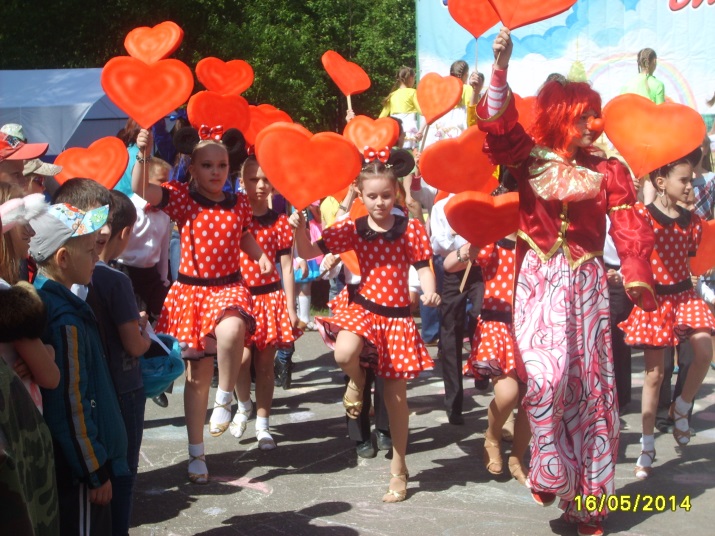 